臺南市國民教育輔導團到校服務紀錄資料一、基本資料一、基本資料一、基本資料一、基本資料學校名稱臺南市中山國中輔導團領隊林國斌校長服務日期108.04.03參加人數學員 25人服務時間8：30~11：30輔導團聯絡人鍾幸玲記錄人鍾幸玲聯絡人電話及電子信箱06-2388118*1033tnlin329@tn.edu.tw二、簡報摘要輔導團團務報告 1.人權現況報告2.輔導團團務簡介3.輔導團員介紹(二)團員專業分享     人權教育～修復式正義的運用   中山國中 林國斌校長     人權教育議題融入健體領域        建興國中 蔡志祥主任(三) 綜合座談    回饋單參與老師的建議主題內容整理。二、簡報摘要輔導團團務報告 1.人權現況報告2.輔導團團務簡介3.輔導團員介紹(二)團員專業分享     人權教育～修復式正義的運用   中山國中 林國斌校長     人權教育議題融入健體領域        建興國中 蔡志祥主任(三) 綜合座談    回饋單參與老師的建議主題內容整理。二、簡報摘要輔導團團務報告 1.人權現況報告2.輔導團團務簡介3.輔導團員介紹(二)團員專業分享     人權教育～修復式正義的運用   中山國中 林國斌校長     人權教育議題融入健體領域        建興國中 蔡志祥主任(三) 綜合座談    回饋單參與老師的建議主題內容整理。二、簡報摘要輔導團團務報告 1.人權現況報告2.輔導團團務簡介3.輔導團員介紹(二)團員專業分享     人權教育～修復式正義的運用   中山國中 林國斌校長     人權教育議題融入健體領域        建興國中 蔡志祥主任(三) 綜合座談    回饋單參與老師的建議主題內容整理。四、活動剪影四、活動剪影四、活動剪影四、活動剪影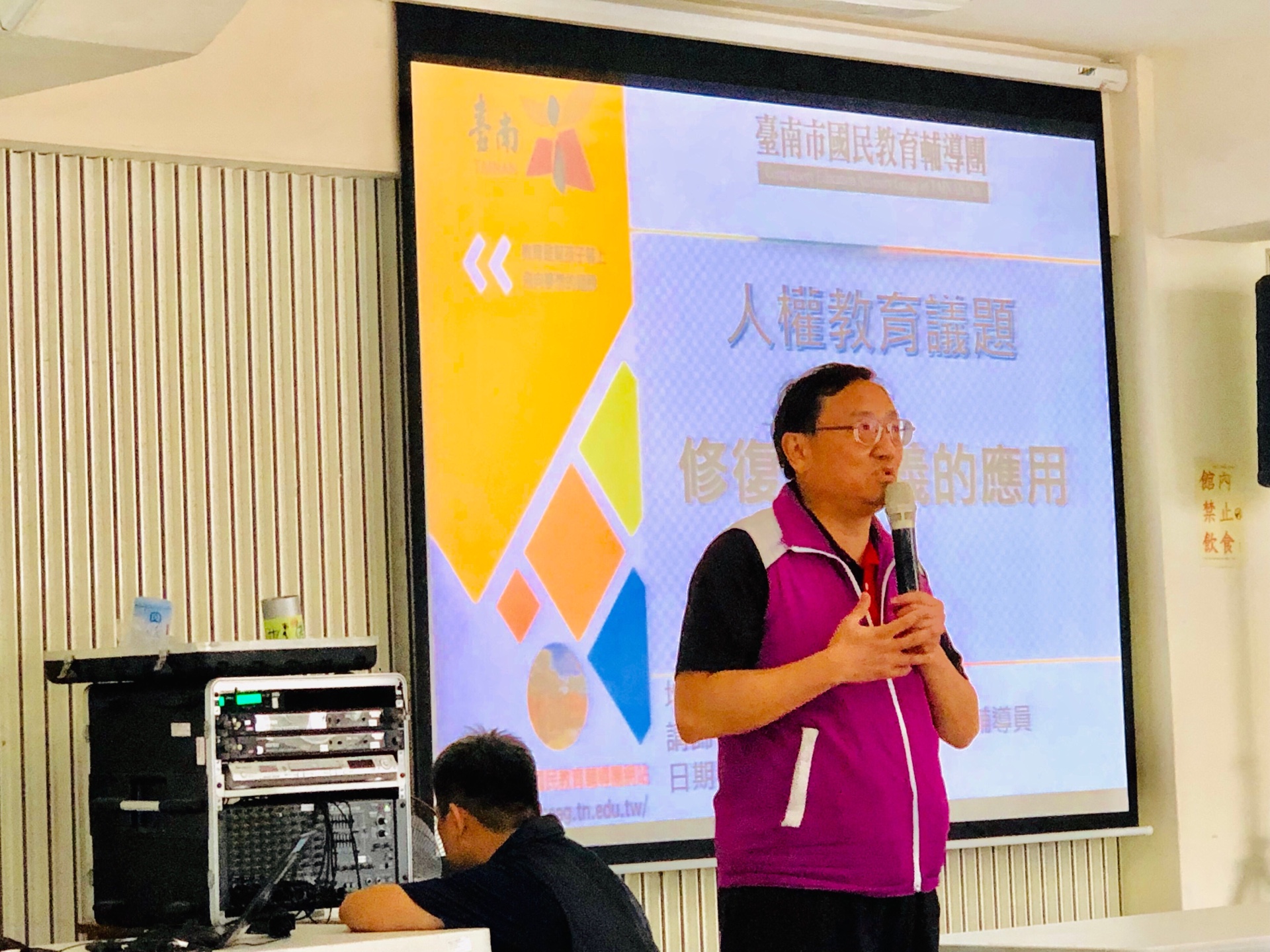 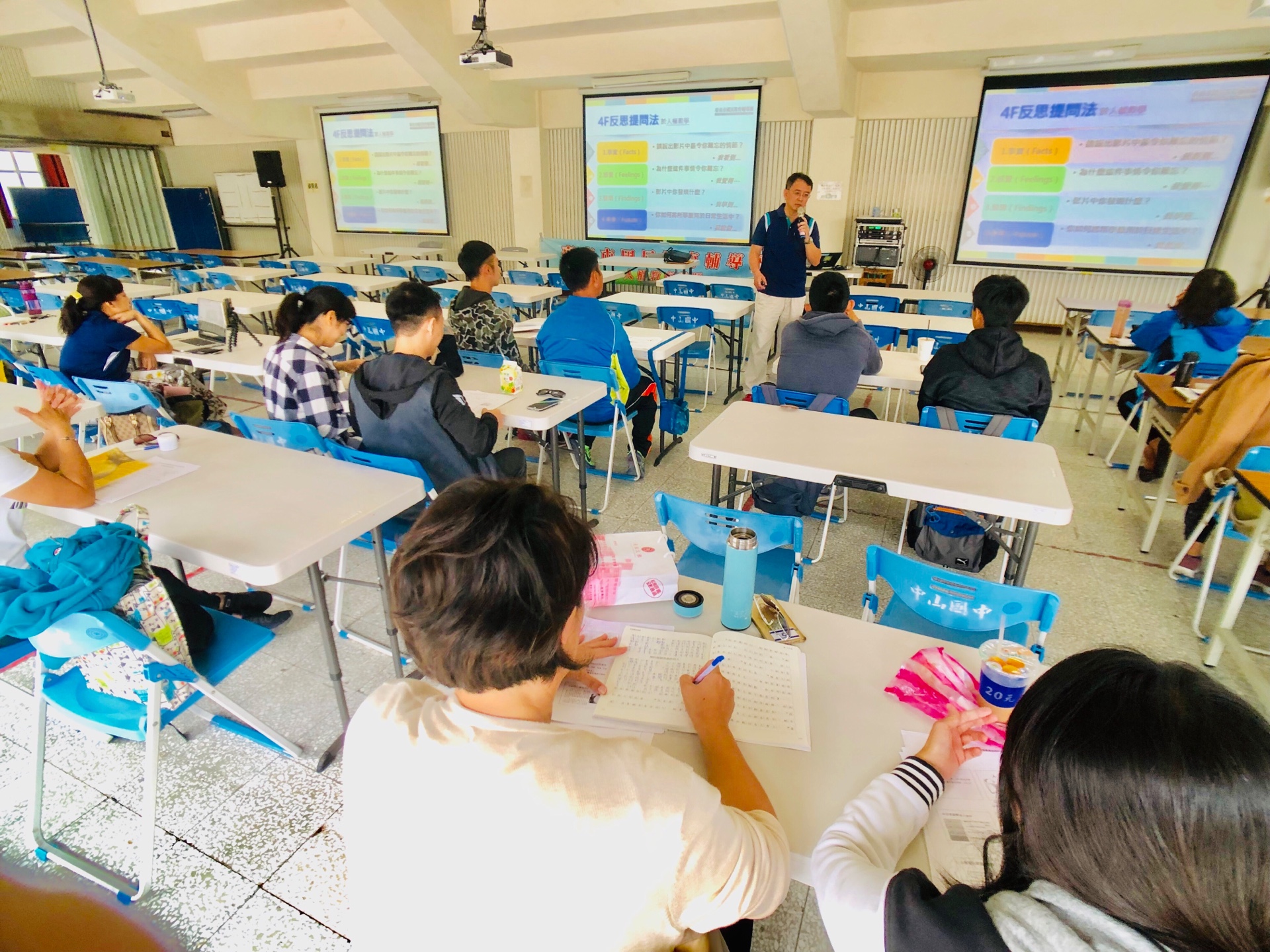 相片說明：輔導團 林國斌校長 分享相片說明：輔導團 林國斌校長 分享相片說明： 學員參與熱烈相片說明： 學員參與熱烈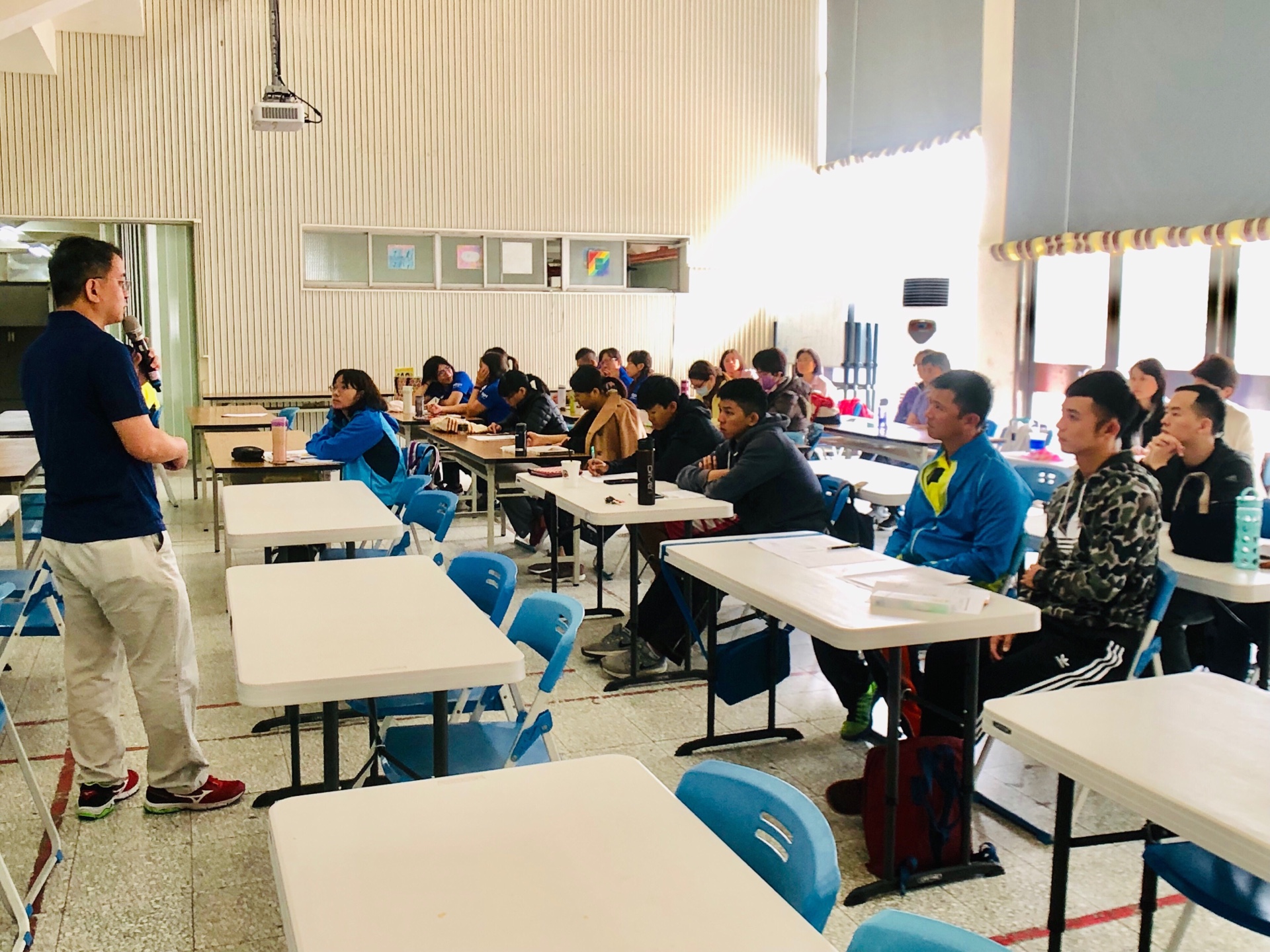 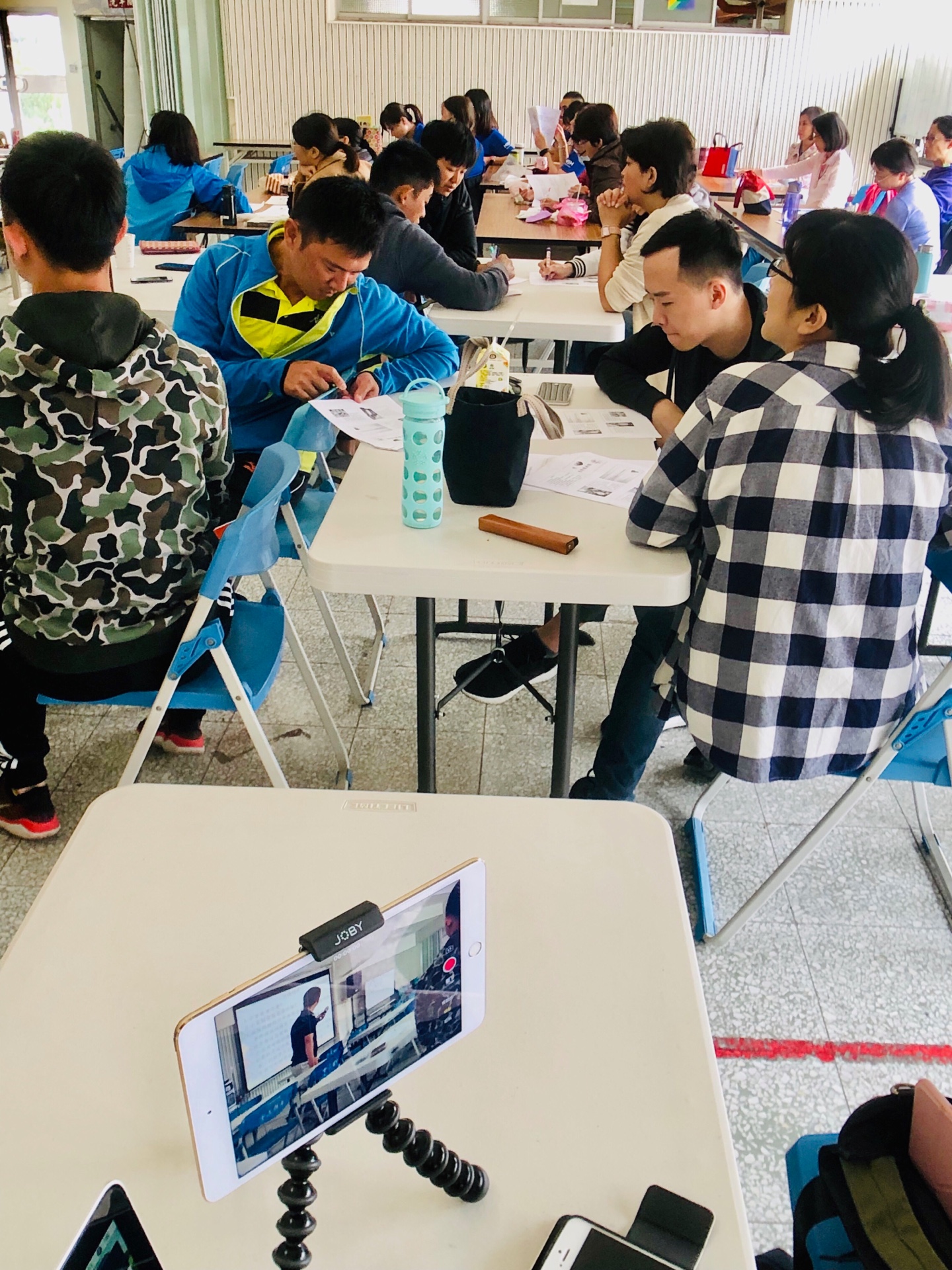 相片說明：輔導團 蔡志祥講師 分享相片說明：輔導團 蔡志祥講師 分享相片說明： 學員參與熱烈相片說明： 學員參與熱烈五、簽到與簽退表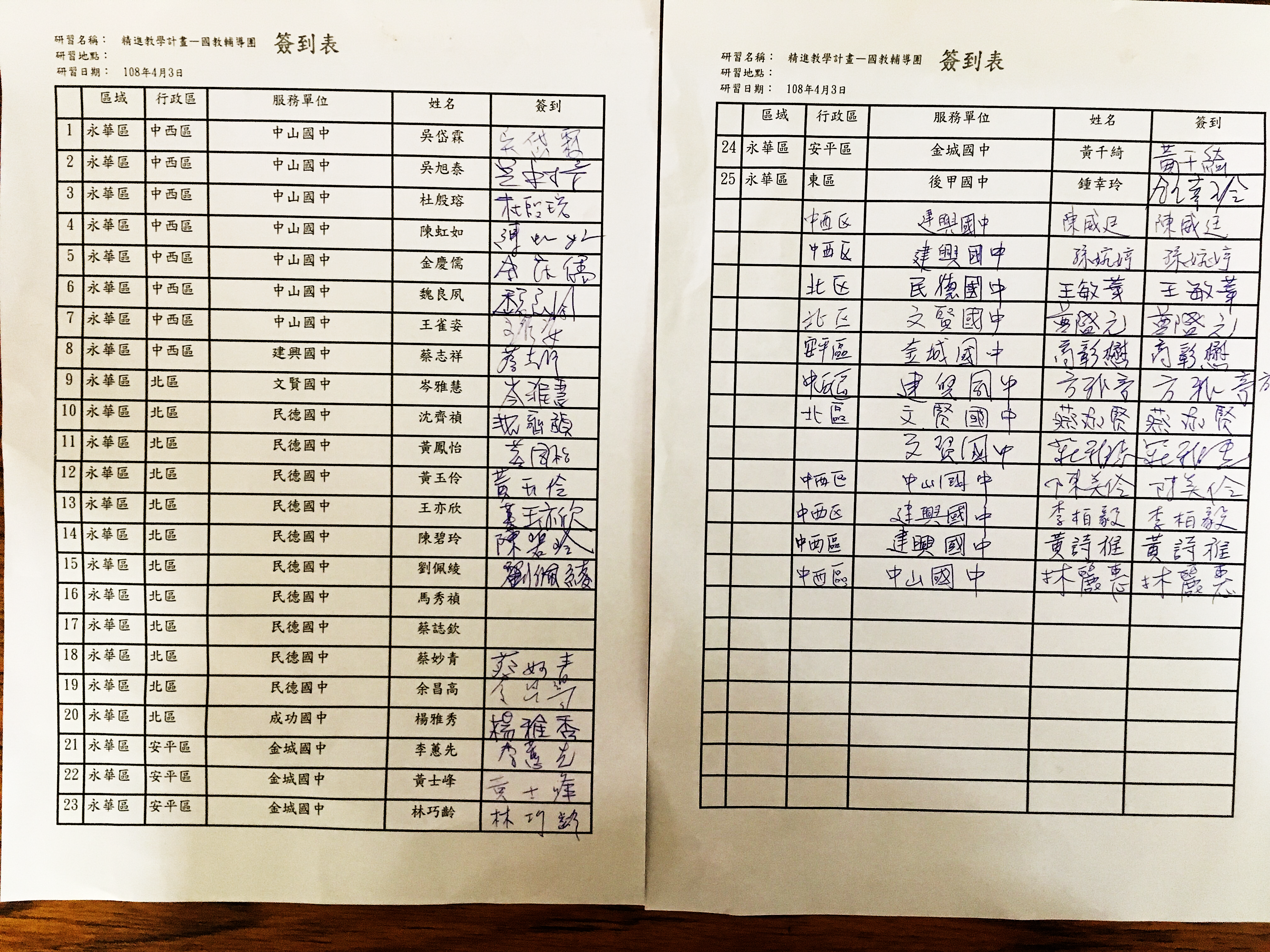 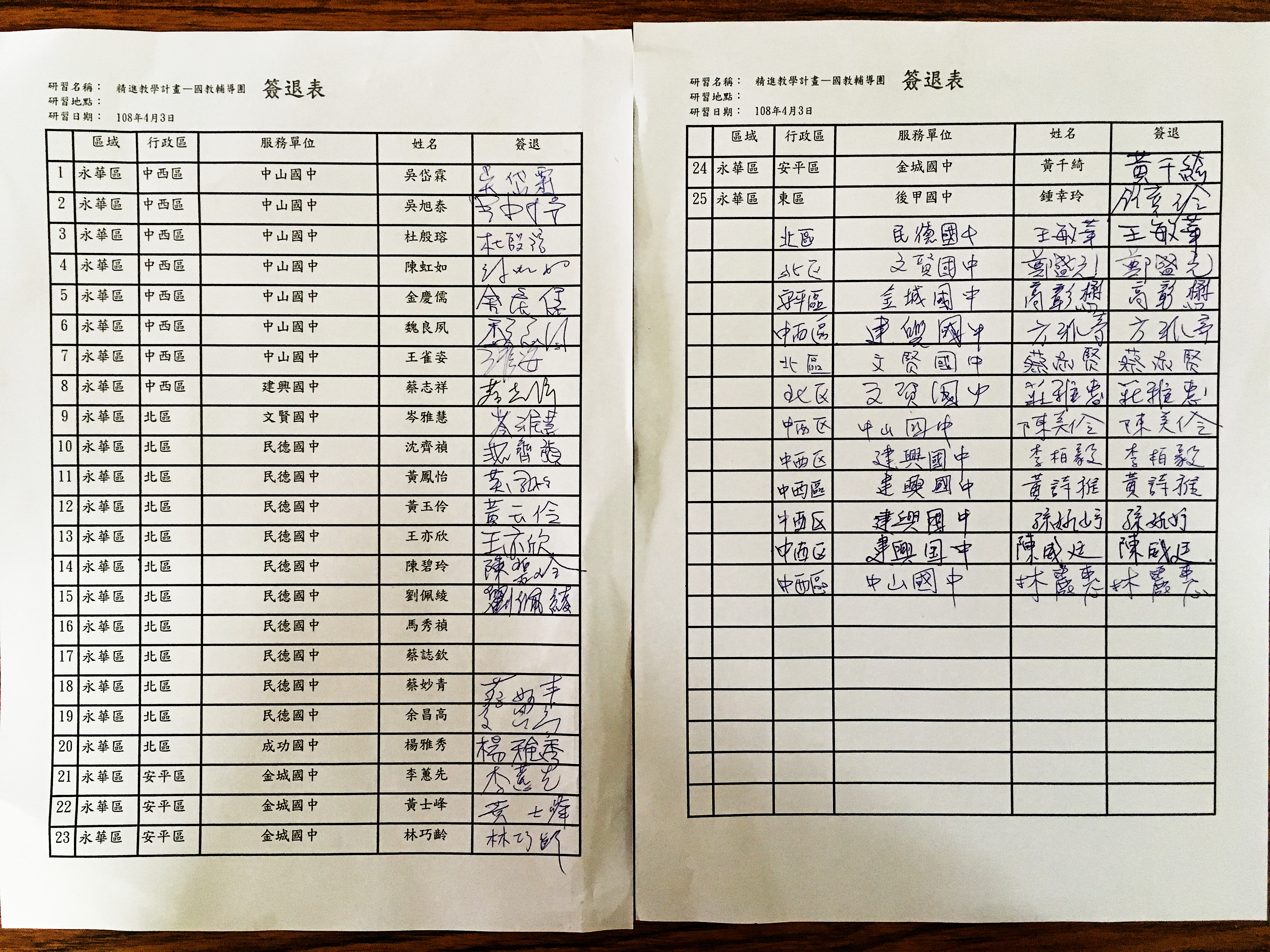 五、簽到與簽退表五、簽到與簽退表五、簽到與簽退表